АНКЕТА
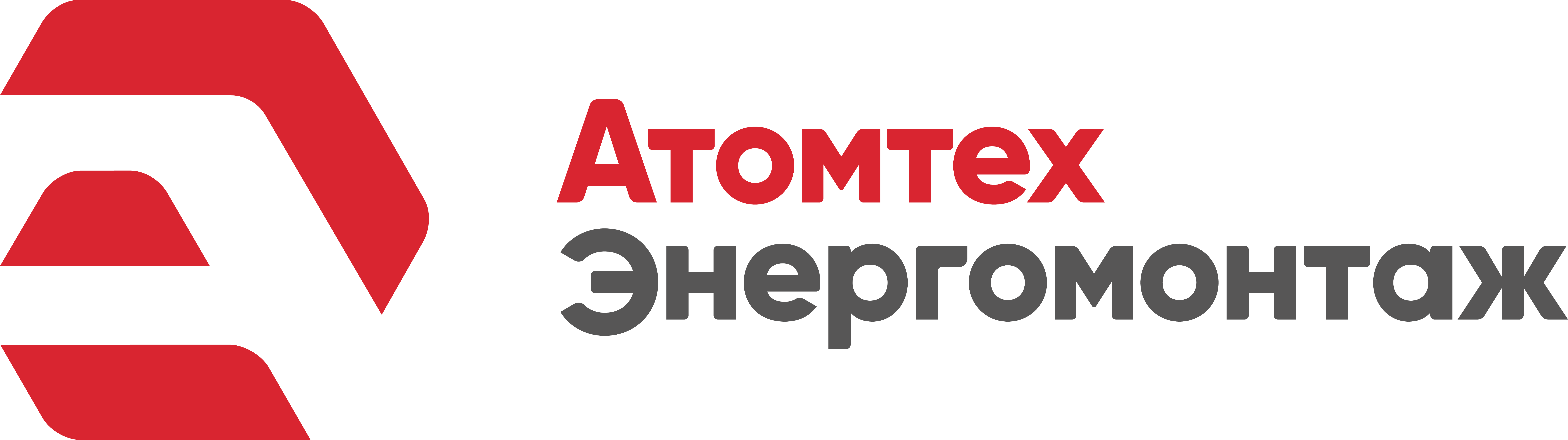 1.Ф.И.О.(полностью)____________________________________________________________________________________2. Полных лет _____Дата рождения _______________Место рождения__________________________________________ 3. Паспорт серии: _______ № _____________________ выдан: ____________________________________________________________________________________________________________________ Дата: ______________________________4. Телефон: домашний _____________ рабочий __________________ мобильный _________________________________5. Домашний адрес: по прописке___________________________________________________________________________                                   фактический__________________________________________________________________________6. Семейное положение __________________________________________________________________________________7. Ваши близкие родственники8. Образование (наименование учебного заведения, год окончания, специальность) ____________________________________________________________________________________________________________________________________9. Наличие дополнительных рабочих профессий __________________________________________________________________________________________________________________________________________________________________10. Служба в Вооруженных силах (годы службы, род войск, либо причина отсрочки): ______________________________________________________________________________________________________11. Сведения о трудовой деятельности за последние 5 лет(начиная с последнего места работы):12. Укажите размеры: спецодежда летняя: ________ зимняя: _________обувь: ____________________________________13. Размер заработной платы на последнем месте работы ______________________________________________________14. Минимальный уровень оплаты, на который вы ориентируетесь ______________________________________________15. Как оцениваете состояние здоровья:        отличное         хорошее        удовлетворительное 16. Вредные привычки:___________________________________________________________________________________17. Состоите ли на учете в ПНД ____________________________________________________________________________18. Привлекались ли к судебной ответственности, если да, то, когда и по какой статье: ______________________________________________________________________________________________________________________________________19.Назовите откуда Вы узнали о вакансии ___________________________________________________________________       Дата заполнения________________подпись__________________________Я, ________________________________________________________________________________________________________даю письменное согласие на проверку администрацией ООО «Южно-Донское Управление «АтомтехЭнергомонтаж» сведений, внесенных в данную анкету, и выявление других биографических и характеризующих меня данных, в чем и подписываюсь ________________               ВЫРАЖАЕМ БЛАГОДАРНОСТЬ ЗА ОТВЕТЫ НА ПОСТАВЛЕННЫЕ ВОПРОСЫ!ЗаключениеСлужба безопасности:Рекомендации: ____________________________________________________________________________________________________________________________________________________________________________________________Подпись:________________ Дата: ___________________Степень родстваФ.И.О.Дата рожденияРод занятийРодителиСупруг(а)ДетиНазвание организацииНазвание организацииНаправление деятельности организацииДолжность1. Последнее место работы1. Последнее место работыНачало: (месяц/год)Окончание: (месяц/год)Должностные обязанности: ________________________________________________________________________________________________________________________________________________________________________________________________________________________________________________________________________________________________________________________________________________________________________________________________________________________________________________________________________________________________________________________________________________________________________________________Профессиональные достижения: ________________________________________________________________________________________________________________________Должностные обязанности: ________________________________________________________________________________________________________________________________________________________________________________________________________________________________________________________________________________________________________________________________________________________________________________________________________________________________________________________________________________________________________________________________________________________________________________________Профессиональные достижения: ________________________________________________________________________________________________________________________Причина поиска работы:___________________________________________________________________________Заработная плата __________Причина поиска работы:___________________________________________________________________________Заработная плата __________Должностные обязанности: ________________________________________________________________________________________________________________________________________________________________________________________________________________________________________________________________________________________________________________________________________________________________________________________________________________________________________________________________________________________________________________________________________________________________________________________Профессиональные достижения: ________________________________________________________________________________________________________________________Должностные обязанности: ________________________________________________________________________________________________________________________________________________________________________________________________________________________________________________________________________________________________________________________________________________________________________________________________________________________________________________________________________________________________________________________________________________________________________________________Профессиональные достижения: ________________________________________________________________________________________________________________________2. Предыдущее место работы2. Предыдущее место работыНачало: (месяц/год)Окончание: (месяц/год)Должностные обязанности:________________________________________________________________________________________________________________________________________________________________________________________________________________________________________________________________________________________________________________________________________________________________________________________________________________________________________________________________________________________________________________________________________________________________________________________Профессиональные достижения: ________________________________________________________________________________________________________________________Должностные обязанности:________________________________________________________________________________________________________________________________________________________________________________________________________________________________________________________________________________________________________________________________________________________________________________________________________________________________________________________________________________________________________________________________________________________________________________________Профессиональные достижения: ________________________________________________________________________________________________________________________Причина поиска работы:___________________________________________________________________________Заработная плата __________Причина поиска работы:___________________________________________________________________________Заработная плата __________Должностные обязанности:________________________________________________________________________________________________________________________________________________________________________________________________________________________________________________________________________________________________________________________________________________________________________________________________________________________________________________________________________________________________________________________________________________________________________________________Профессиональные достижения: ________________________________________________________________________________________________________________________Должностные обязанности:________________________________________________________________________________________________________________________________________________________________________________________________________________________________________________________________________________________________________________________________________________________________________________________________________________________________________________________________________________________________________________________________________________________________________________________Профессиональные достижения: ________________________________________________________________________________________________________________________Название организацииНазвание организацииНаправление деятельности организацииДолжность3. Предыдущее место работы3. Предыдущее место работыНачало: (месяц/год)Окончание: (месяц/год)Должностные обязанности: ________________________________________________________________________________________________________________________________________________________________________________________________________________________________________________________________________________________________________________________________________________________________________________________________________________________________________________________________________________________________________________________________________________________________________________________Профессиональные достижения: ________________________________________________________________________________________________________________________Должностные обязанности: ________________________________________________________________________________________________________________________________________________________________________________________________________________________________________________________________________________________________________________________________________________________________________________________________________________________________________________________________________________________________________________________________________________________________________________________Профессиональные достижения: ________________________________________________________________________________________________________________________Причина поиска работы:___________________________________________________________________________Заработная плата __________Причина поиска работы:___________________________________________________________________________Заработная плата __________Должностные обязанности: ________________________________________________________________________________________________________________________________________________________________________________________________________________________________________________________________________________________________________________________________________________________________________________________________________________________________________________________________________________________________________________________________________________________________________________________Профессиональные достижения: ________________________________________________________________________________________________________________________Должностные обязанности: ________________________________________________________________________________________________________________________________________________________________________________________________________________________________________________________________________________________________________________________________________________________________________________________________________________________________________________________________________________________________________________________________________________________________________________________Профессиональные достижения: ________________________________________________________________________________________________________________________4. Предыдущее место работы4. Предыдущее место работыНачало: (месяц/год)Окончание: (месяц/год)Должностные обязанности: ________________________________________________________________________________________________________________________________________________________________________________________________________________________________________________________________________________________________________________________________________________________________________________________________________________________________________________________________________________________________________________________________________________________________________________________Профессиональные достижения: ________________________________________________________________________________________________________________________Должностные обязанности: ________________________________________________________________________________________________________________________________________________________________________________________________________________________________________________________________________________________________________________________________________________________________________________________________________________________________________________________________________________________________________________________________________________________________________________________Профессиональные достижения: ________________________________________________________________________________________________________________________Причина поиска работы:___________________________________________________________________________Заработная плата __________Причина поиска работы:___________________________________________________________________________Заработная плата __________Должностные обязанности: ________________________________________________________________________________________________________________________________________________________________________________________________________________________________________________________________________________________________________________________________________________________________________________________________________________________________________________________________________________________________________________________________________________________________________________________Профессиональные достижения: ________________________________________________________________________________________________________________________Должностные обязанности: ________________________________________________________________________________________________________________________________________________________________________________________________________________________________________________________________________________________________________________________________________________________________________________________________________________________________________________________________________________________________________________________________________________________________________________________Профессиональные достижения: ________________________________________________________________________________________________________________________